Муниципальное дошкольное образовательное учреждениедетский сад «Тополёк»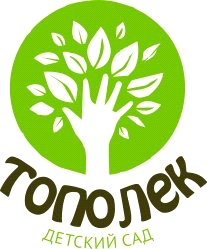 Проект для детей старшего дошкольного возраста группы «Непоседы» на тему: «Патриотическое воспитание»Проект выполнилавоспитатель: Ильина А.И.2021г.г. МышкинАктуальность:«Детство – каждодневное открытие мира и,поэтому надо делать так, чтобы оно стало, прежде всего,познанием человека и Отечества, их красоты и величия»В.А. Сухомлинский    Ребёнок не рождается патриотом, он им становится. Патриотизм – это любовь к своей семье, родному краю, своей стране, чувство гордости и ответственности за родную страну, желание быть частью великой страны.Воспитание патриотизма – это не простой и непрерывный процесс, многоезависит от окружения ребёнка, от того, что закладывается в сознание ребёнка с самого детства.     Не каждый родитель считает необходимым рассказывать своему ребёнку ородной стране, своих предках, наивно думая, что маленький ребёнок ничего в этом не понимает. Поэтому очень важна роль дошкольного образования ввоспитании патриотизма у детей, так как именно в дошкольном возрастеформируются нравственные качества человека.     Воспитание чувства патриотизма у детей – процесс сложный и длительный.   Образовательные области ФГОС ДО направлены на «формирование уважительного отношения и чувства принадлежности к своей семье, развитие интересов о малой родине и Отечестве, представлений о социокультурных ценностях нашего народа, об отечественных традициях и праздниках, о планете Земля, как общем доме людей, об особенностях ее природы, многообразии стран и народов мира».     Для дошкольного периода характерны наибольшая обучаемость и сила глубины впечатлений. Поэтому знания, навыки, привычки, усвоенные в этот период, оказываются особенно прочным фундаментом дальнейшего развития личности.    Воспитать патриота своей Родины - ответственная и сложная задача, решение которой в дошкольном возрасте только начинается. Цель проекта - Становление национального самосознания и развитие гражданско-патриотических чувств на основе воспитания любви к своему ближайшему окружению и своему родному краю.Задачи: Образовательные: -Расширять знания детей о родном городе, крае, стране: история, символика, достопримечательности, традиции. -Расширять представления детей о том, что делает малую родину красивой, развивать эмоциональную отзывчивость на красоту родного города, края, страны.-Знакомить детей с элементами народного быта, русскими народными игрушками, народным творчеством.-Закрепить понятия «Родина», «Малая Родина», «Россия», «Россияне»;знания о флаге, гербе и гимне России.Развивающие: -Развивать связную речь, выражать свои мысли, рассуждать, обогащать словарный запас.-Развивать представления о том, что Российская Федерация – огромная,многонациональная страна.-Развивать патриотические чувства и сознание у детей.-Развивать интерес к доступным ребенку явлениям общественной жизни(достопримечательностям, культуре, природе).Воспитательные:-Воспитывать у ребенка любовь к своей семье, дому, детскому саду, малой родине.-Воспитывать ценности гражданственности, патриотизма, толерантности.-Воспитывать дружеские взаимоотношения, сотрудничество детей в совместной деятельности.Вид проекта:информационно-познавательный, среднесрочный. Сроки реализации проекта: март-май 2021г.	Участники проекта:     - дети подготовительной группы «Непоседы»;     -родители детей;     -воспитатель.Возраст детей: дети 6-7лет.     Интеграция образовательных областей:Познавательное развитие;Речевое развитие;Социально-коммуникативное развитие;Художественно-эстетическое развитие;Физическое развитие.Игровая деятельность.    Используемые методы:Словесные.Игровые.Наглядные.Практические.    Используемые приемы:Рассказ.Чтение художественной литературы.Показ.Игры.Этапы реализации проекта:  Подготовительный этап:Подобрать методическую, художественную литературу, наглядные пособия. Подобрать материалы для игровой и практической деятельности.Составить перспективный план мероприятий.Вовлечение родителей в проектную деятельность, через объявление и индивидуальную беседу.               2. Реализация проекта Предполагаемый результат проекта: Дети знают название своего города, узнают и называют его достопримечательности.Дети знают больше о своей семье: о членах семьи, их увлечениях, семейных традициях. Проявляют уважение и заботу ко всем членам семьи. Знание детей символов страны и их значении. Знание детей русского уклада и быта, основных видов народного декоративно-прикладного творчества и их особенностей.Осознание родителями о важности патриотического воспитания детей.План реализации проекта         Подготовительный этапДеятельность педагогаОпределение педагогом темы, целей и задач, содержание проекта, прогнозирование результата.Подбор наглядного материала, видеоматериалов и художественной литературы.Обсуждение с родителями проекта, выяснение возможностей, средств, необходимых для реализации проекта, определение содержания деятельности всех участников проекта.Беседа с детьми «Что такое патриотизм?»- выявление уровня знаний по теме, расширение и обогащение знаний детей.Вхождение в проблему2. Основной этапРабота с родителями :- Консультация «Что рассказать ребёнку о войне», «Патриотическое воспитание дошкольников в детском саду и дома».-Беседы родителей с детьми о родных участниках в ВОВ, если есть.-Самостоятельный поход родителей с детьми на парад 9 мая.-Участие в выставке работ для патриотического уголка  (рисунки, поделки).     Проект осуществлялся с учётом принципа интеграции образовательных областей при организации всех видов детской деятельности: социально-коммуникативное развитие, познавательное, речевое, художественно-эстетическое и физическое развитие, игровая деятельность.План реализации        3. Заключительный этапИтоговая беседа с детьми «Юный патриот».Оформление мини-музея в группе «Патриотическое воспитание» (Фотовыставка, работы детей по теме, выставка худ.литературы, символика страны).Экскурсия по городу. Экскурсия в музей Мыши, музей военной техники, к мемориалу Победы.Мини-концерт и фотосессия к 9 мая.Участие в квест-игре «Зарница» -I место среди групп старшего дошкольного возраста МДОУ д/с «Тополек».Участие в Международной олимпиаде «Классный час» по дисциплине «Великая Победа»- Диплом победителя.Участие в конкурсе чтецов «Мы о войне стихами говорим»- 3 человека участвовало, благодарности за участие.Участие в смотре-конкурсе уголков патриотического воспитания МДОУ д/с «Тополек».Участие в конкурсе агитационного плаката «Осторожно, Мышкин»-грамота за участие.Участие в украшении окон к празднику Победы в ВОВ.Вывод:    В результате мероприятий, которые были проведены в ходе проекта: беседы, досуг, самостоятельная деятельность детей, совместная деятельность детей и родителей мы получили положительный результат. 
   У детей повысились знания о ВОВ, о своей Родине, о достопримечательностях города. Дети активно участвовали в беседах, высказывали свои мысли и передавали эмоции по теме, на занятиях выполняли все задания, развито чувство гордости и патриотизма к своей родине. Родители приняли активное участие  в проекте (беседовали с детьми по теме, интересовались консультациями, участвовали в украшении окон «Окна Победы», поделки для мини-музея «Патриотического воспитания», художественная литература).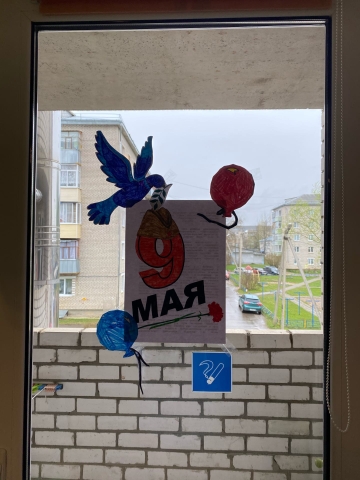 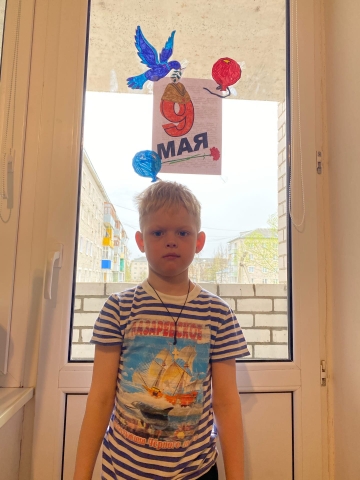 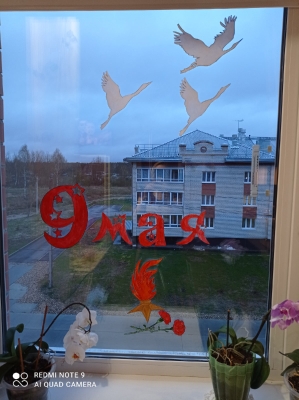 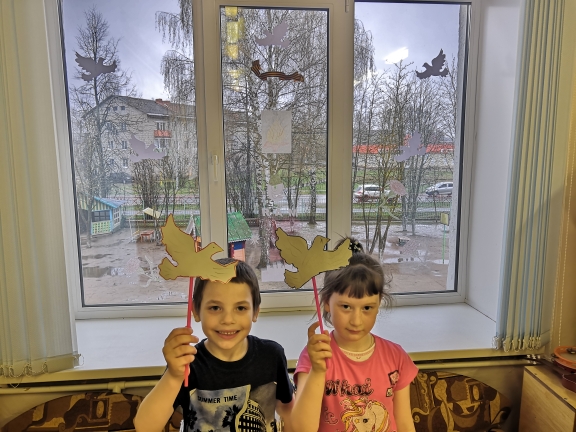 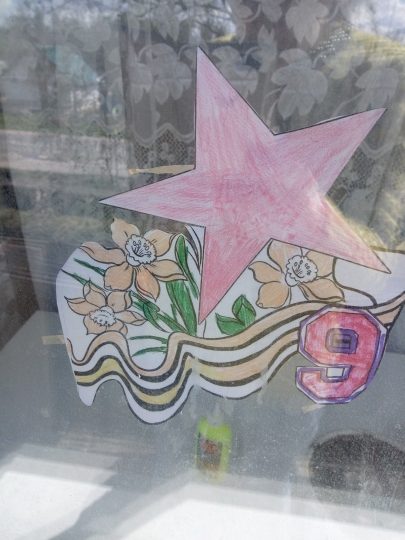 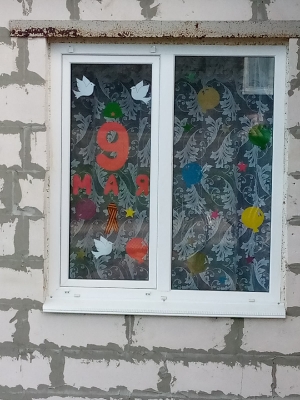 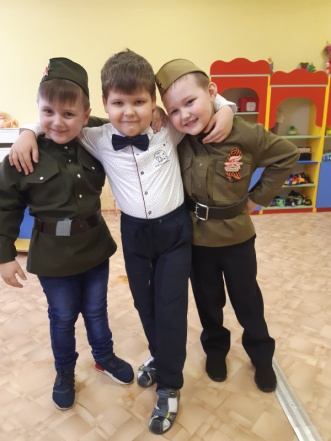 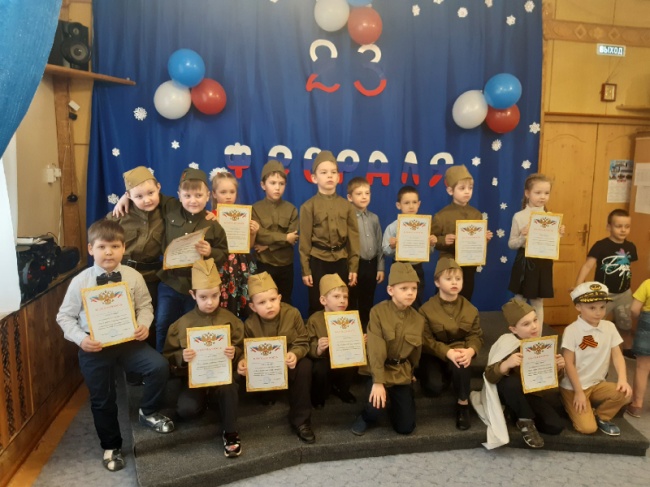 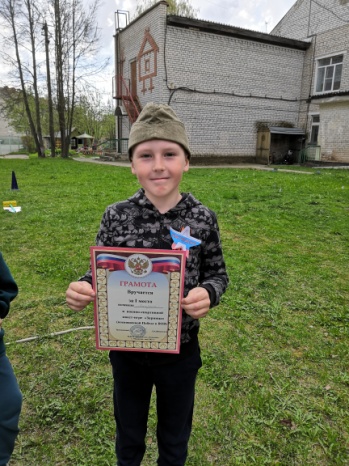 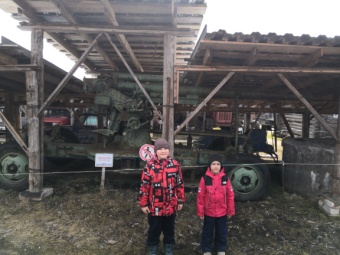 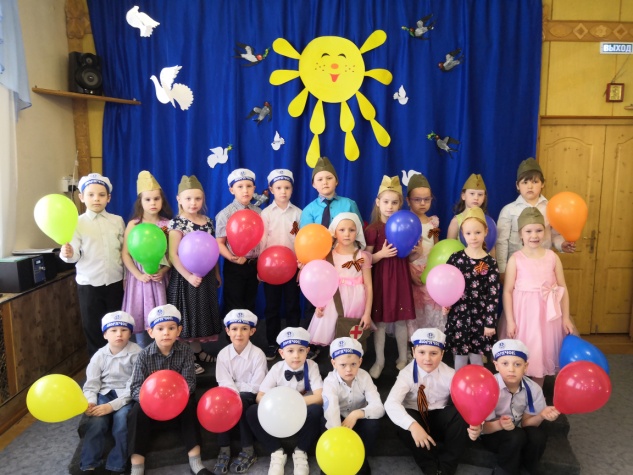 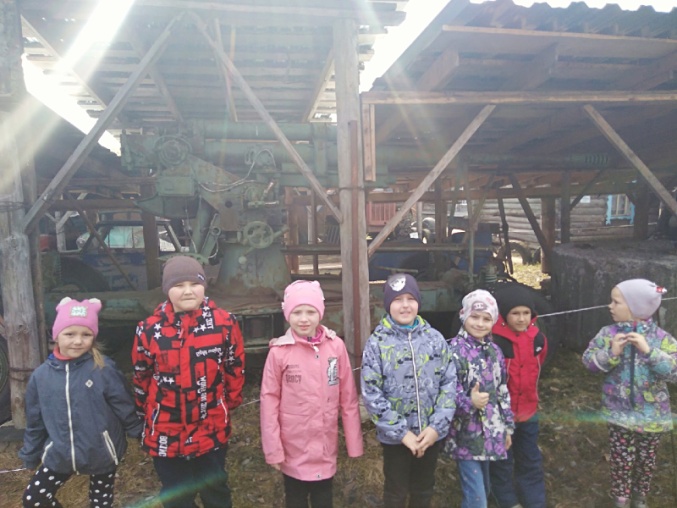 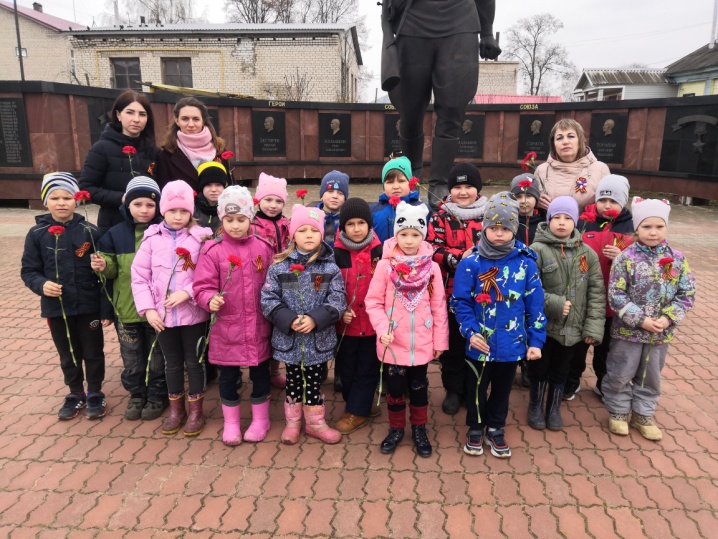 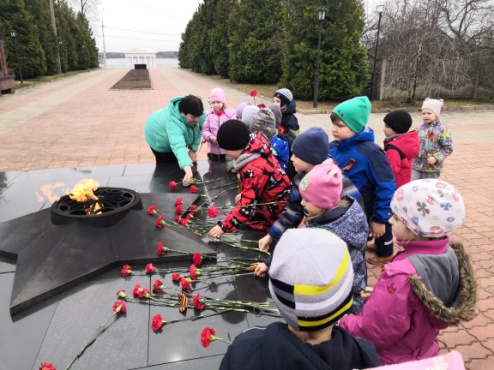 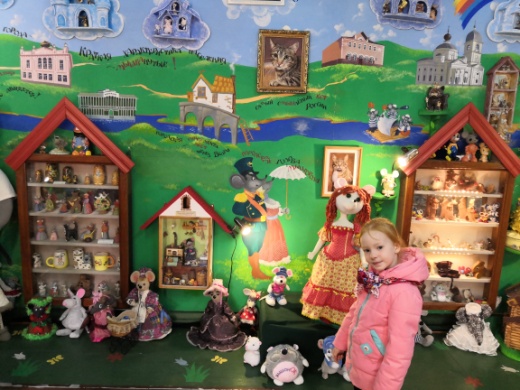 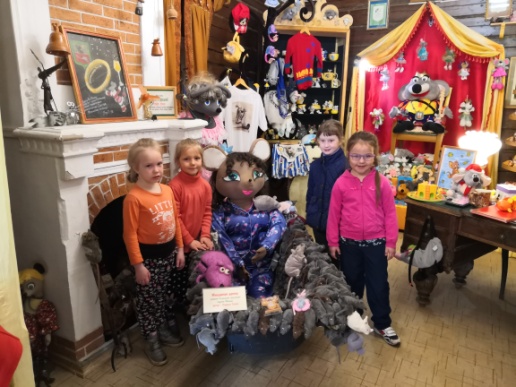 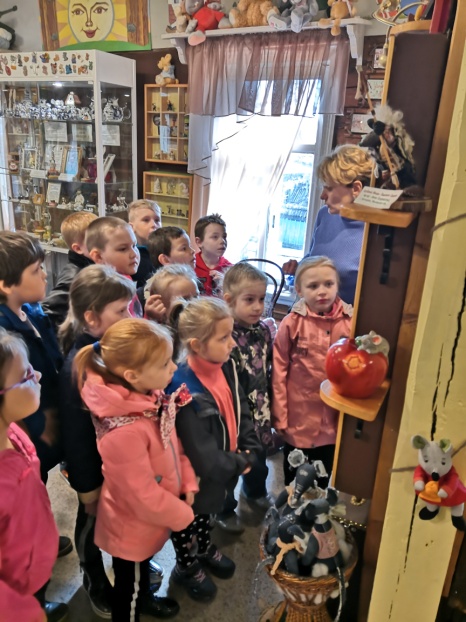 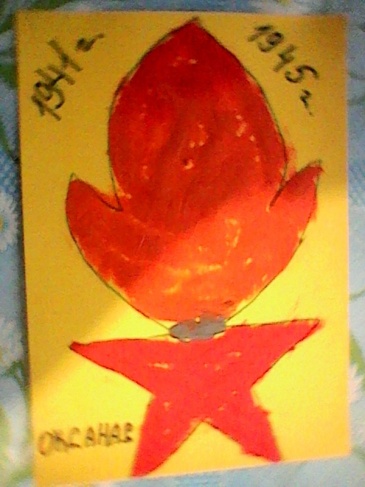 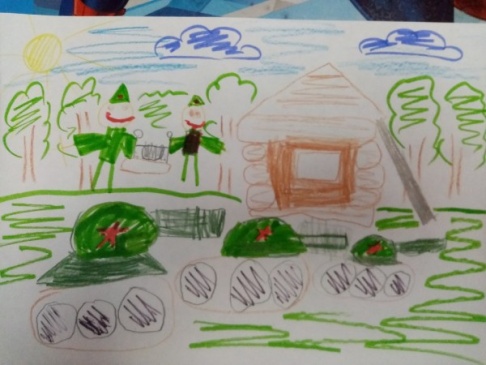 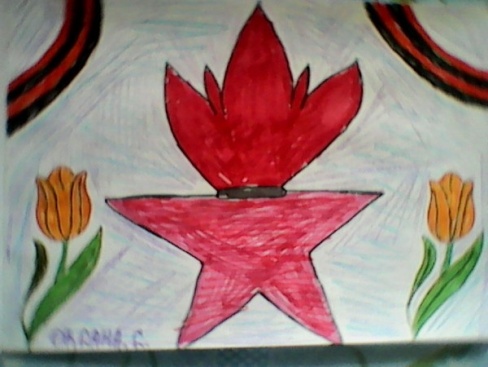 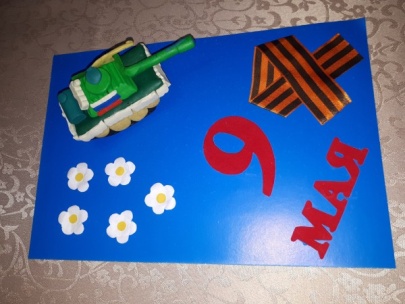 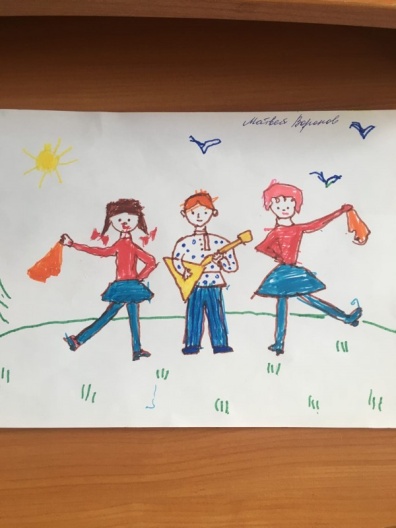 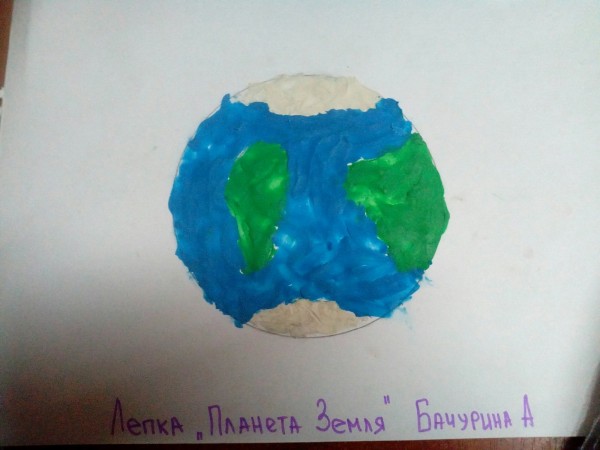 Образовательная областьМетодические приемыПознавательное развитиеРассказ детям «Патриот. Патриотизм.», «Моя малая Родина» Цель: Знакомство с родным городом (формирование представлений о родном крае, его культуре, истории).- Целевая прогулка по близлежащим улицам.- Видеоэкскурсия по городу.- Рассматривание фотографий с видами города, природы за городом.- Беседа «Расскажем Незнайке о достопримечательностях города».-расширять представления детей о людях родного города, их профессиях, о важности их труда на благо всех нас и нашей Родины.- Дидактическая игра «Назови и расскажи» (о достопримечательностях города с использованием фото).Рассматривание альбома «Защитники Отечества».-Просмотр иллюстраций с изображением памятников.- Занятие «Знакомство с Городецкой росписью». Цель: Цель: формировать представление у детей, что произведения декоративно-прикладного искусства передаются из поколения в поколение, познакомить детей с городецкой росписью, с ее характерными особенностями (элементы, композиция, цветосочетания) -Знакомство с военной техникой.-Беседа: «Ордена и медали» с использованием наглядного материала.-Занятие "Что такое героизм", "Был великий День Победы"Цель: Расширить знания детей, используя видео, аудио материал, материал презентации Художественно-эстетическое развитиеРисование  «Самолеты летят сквозь облака» , «Дом, в котором я живу», «Моя семья», «Наша Родина»Лепка «Самолеты», «Танк», пластилинография «Вечный огонь»Аппликация –открытка «Великий День Победы»».Цель: Закрепить изобразительные способности, развитие творческих способностей, приобщение к художественному творчеству.Социально-коммуникативное развитие-Беседа : «Что я знаю о ВОВ»  Цель:Приобщение детей к общению друг с другом в совместной деятельности.-Выставка художественнойлитературы о своем городе, о столице.Цель: Познакомить с худ.литературой, достопримечательностями своего города и столицы.
Речевое развитиеБеседа о символике и гимне страны. Загадки о символике страны.Чтение стихов про военные профессии, рассказа Длуголенского «Что могут солдаты?»- Сюжетно-ролевая игра «На корабле». Беседа « Культура и традиции русского народа». Цель: закрепить знания детей о названии страны, в которой они живут, о ее природе, познакомить с некоторыми историческими событиями и культурой. Познакомить детей с понятием «традиция», с традициями русского народа. Воспитывать любовь к Родине, к русскому народу, уважение к его традициям.- Беседа «Откуда пришла матрешка?» Цель: познакомить с историей возникновения матрешки, прививать интерес к народному творчеству.-Беседа: Беседа о взаимоотношениях в семье. У каждого человека есть семья: папа, мама,брат, сестра. Папа и дедушка – мужчины, брат – мальчик; они носят мужскиеимена. Мама и бабушка – женщины, сестра – девочка; они носят женские имена. Всемье все заботятся друг о друге, друг другу помогают. Беседы «Я и моя семья», «Учимся дружить»,С. Баруздин «Шел по улице солдат».- Я. Длуголенский «Что могут солдаты».-О.Высотская «Мой брат уехал на границу».-С. Маршак «Пограничник».У войны не детское лицо" -Чтение  рассказа С. Баруздина «За Родину»-Чтение пословиц, поговорок о службе, долге, дружбе:Герой за Родину горой.Смелый боец в бою молодец.Родина мать умей за неё постоять.Смело иди в бой Родина за тобой.Цель: Развитие речи детей, обогащение словарного запаса, развитие диалогической и монологической речи.Физическое развитие-Подвижная игра «Перетягушки», «Кто быстрее».-Эстафеты- Сформировывать у детей физические навыки: умение бегать, прыгать, метать, подбрасывать.-Игра средней подвижности «Что такое Родина?»Физминутки.Квестигра «Зарница»Игровая деятельность-Дидактическая игра «Назови пословицу».-Сюжетно-ролевая игра  «Больница», Семья».-Дидактическая игра «Я начну, а ты продолжи».-Конструирование по замыслу детей на тему «Мой город. Моя страна».Цель: обогащение знаний детей по теме через игровую деятельность. - Дидактическая игра «Найди одинаковые матрешки». - Дидактическая игра «Сложи узор» (по мотивам хохломской, дымковской, городецкой росписи).- Дидактическая игра «Подбери картинки» (по мотивам народных росписей).Дид.игра «Чей флаг»